ArtículoInstalación de pgAdminHector Benitez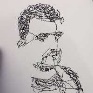 22 de Agosto de 2018Postgresql es una base de datos muy popular, probablemente MySQL y Postgresql son las más importantes hoy en dia.Cuando desarrollamos nuestro proyecto usamos phpMyAdmin para administrar nuestra base de datos en MariaDB/MySQL, ahora que haremos el deploy utilizaremos Postgresql en Heroku.Para este último, necesitamos una herramienta para gestionar la base de datos, en esta clase hablaremos de como instalar pgAdmin.Visita el sitio https://www.pgadmin.org/ y descarga la version de pgAdmin4 que va con tu sistema operativo.Instala la aplicación.Abre la aplicación y dale click en el link que dice agregar servidor.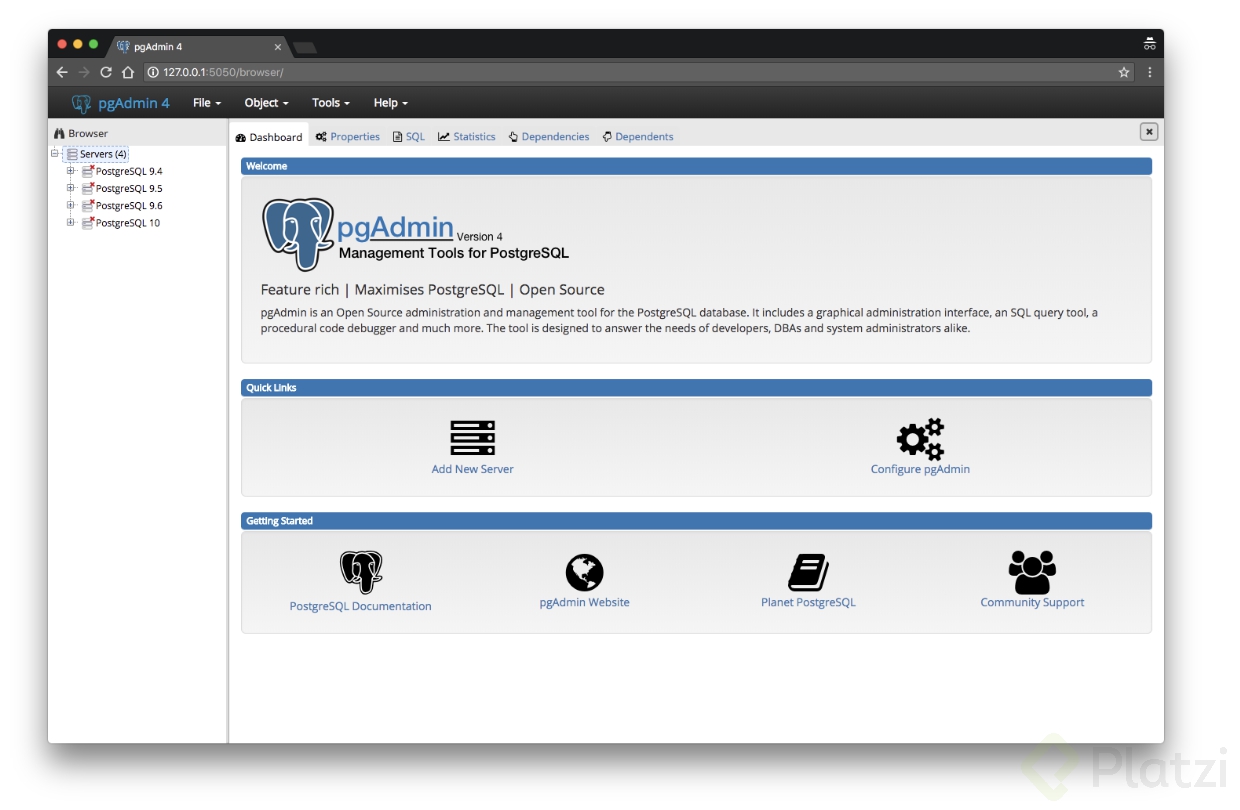 Ponle un nombre a tu servidor, este nombre lo defines tú.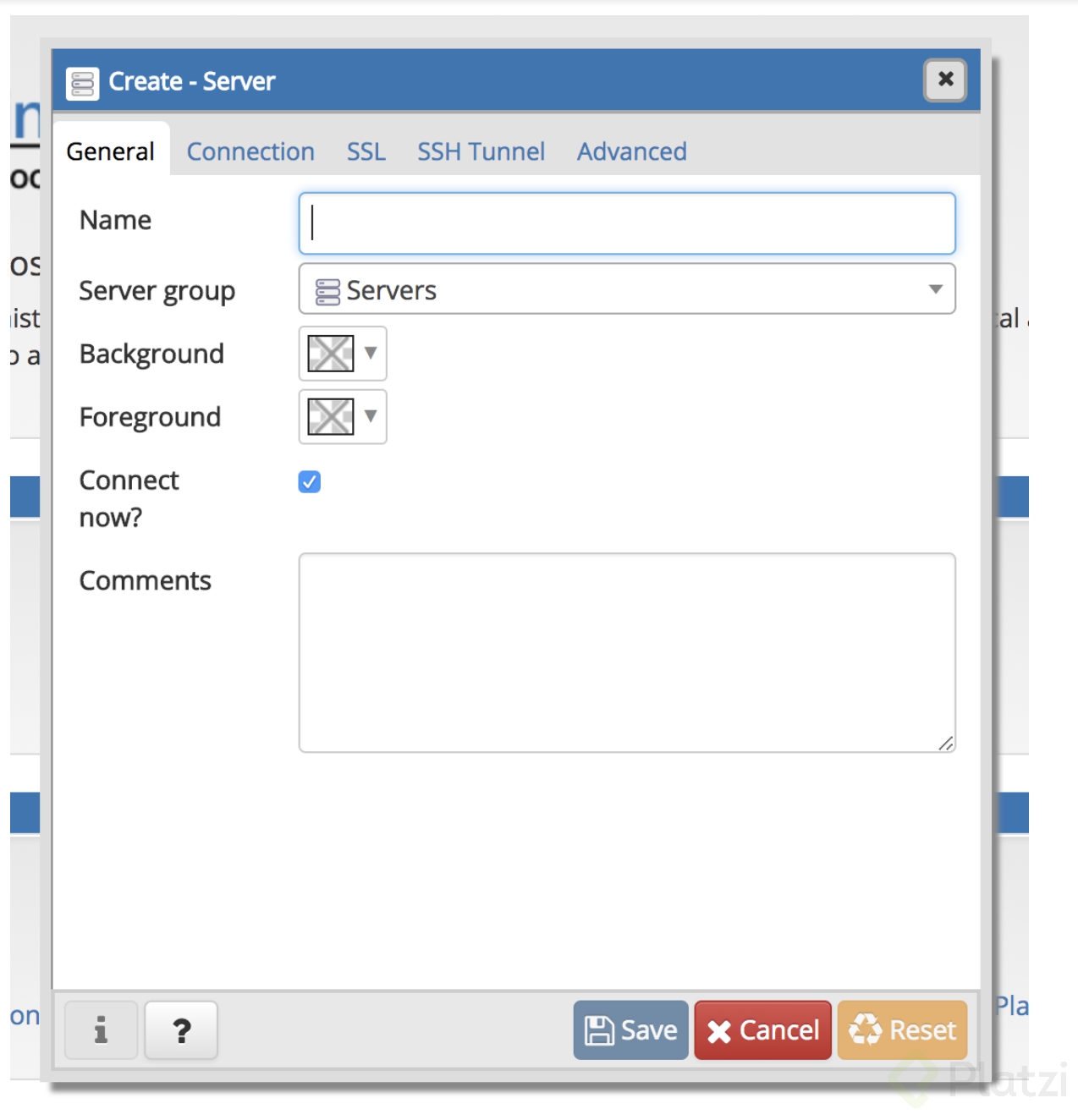 Ingresa los datos de conexión.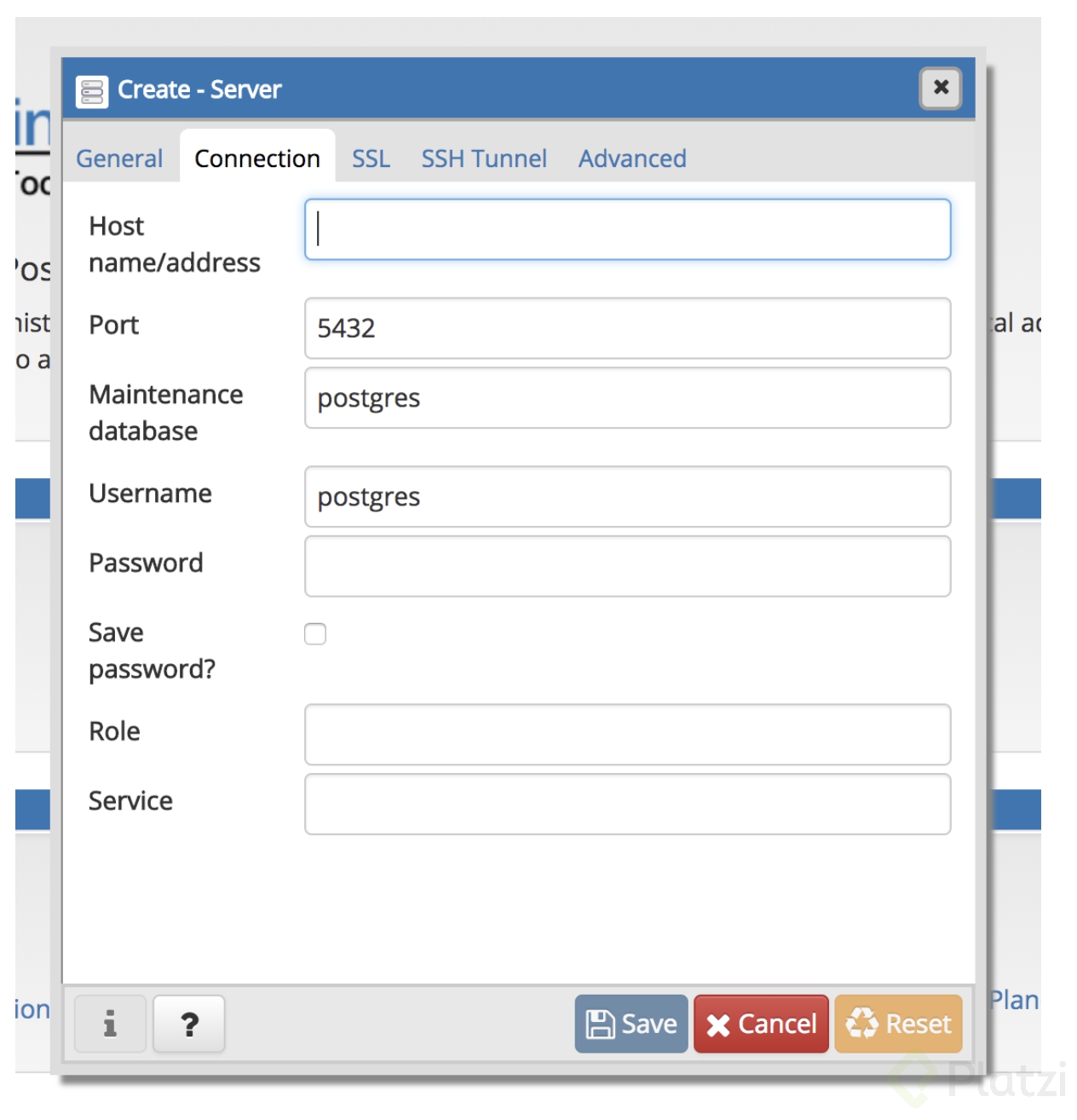 Si estás usando una base de datos de Heroku, habilita el SSL en modo require.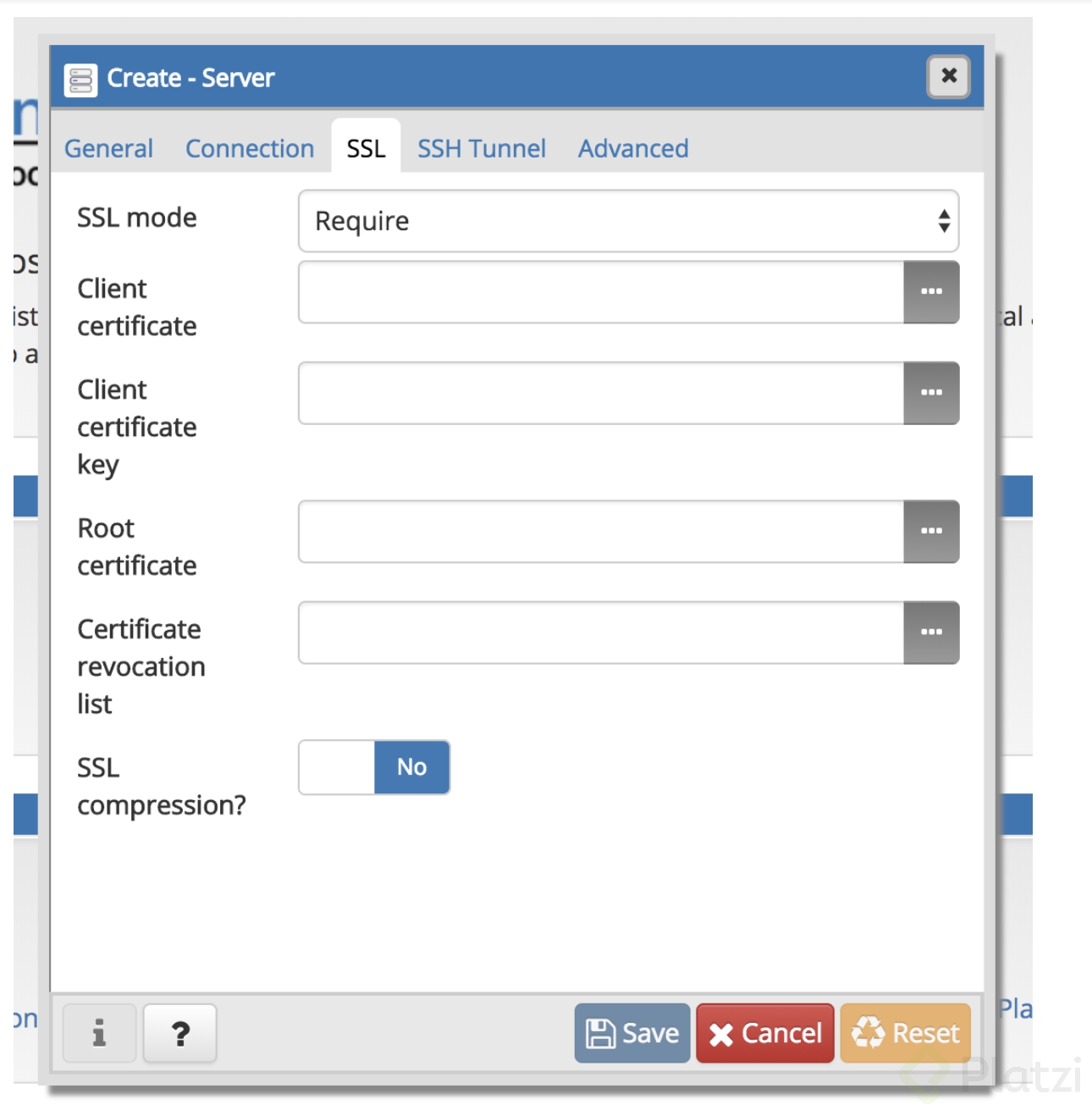 